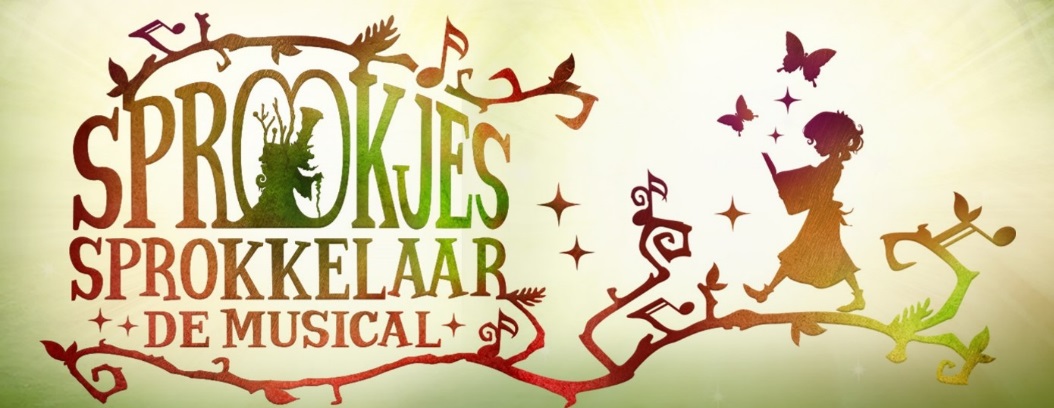 Inschrijfformulier Sprookjessprokkelaar de musical
Cultuurcentrum Het Perron 
zondag 24 februari 2019GEGEVENS KIND:Achternaam kind:									______Voornaamnaam kind:	 ________								Geslacht (omcirkel wat van toepassing is): 		     M/VGeboortedatum:		_______									rijksregisternummer: _________________________________________________________________________Woonplaats:											Lengte:					                  			 			        Kledingmaat (omcirkel wat van toepassing is):	116	-	128 	-	140Schoenmaat: 											 Heb je toestemming van je ouders/ verzorgers: 	   	  	ja/neeGEGEVENS GROOTOUDER:Achternaam grootouder:										Voornaam grootouder:										Geslacht (omcirkel wat van toepassing is): 		     M/VGeboortedatum:											Woonplaats:											Lengte:					                  						Kledingmaat (omcirkel wat van toepassing is):	M	-	L 	-	XL 	-	XXL
Schoenmaat: 											 Telefoonnummer mobiel:										Email adres:											GEGEVENS OUDERSAchternaam ouder:										Voornaam ouder:										Telefoonnummer mobiel:										Email adres:											Met het tekenen van dit formulier ga je akkoord met de voorwaarden.Handtekening ouders/verzorgers:……………………………………………………………………………………………………………………………………………………………….……………Handtekening grootouder en kleinkind:……………………………………………………………………………………………………………………………………………………………….……………Indien deze inschrijving weerhouden wordt voor deelname aan de musical De Sprookjessprokkelaar wensen wij 2 vrijkaarten te ontvangen voor de voorstelling van:O  13.30uO  16.00u